                                                                                       III Региональный чемпионат по профессиональному                            мастерству среди инвалидов и лиц с ограниченными возможностями здоровья «Абилимпикс» 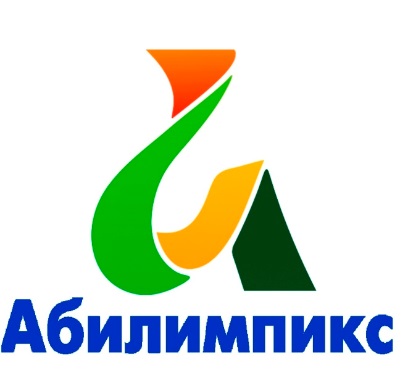 в Пензенской области 2018Протокол инструктажа участниковпо охране труда и технике безопасностина рабочем местепо компетенции “______________________”	“____” ________2018Главный региональный эксперт по компетенции 	/__________/№ п/п Ф.И.О                   участникаГод рожденияФ.И.О инструктирующегоПодпись инструкти-рующегоПодпись инструкти-руемого1234567